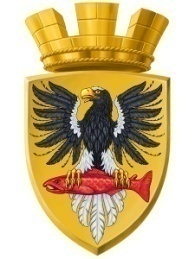 Р О С С И Й С К А Я  Ф Е Д Е Р А Ц И ЯКАМЧАТСКИЙ КРАЙП О С Т А Н О В Л Е Н И ЕАДМИНИСТРАЦИИ ЕЛИЗОВСКОГО ГОРОДСКОГО ПОСЕЛЕНИЯОт 12.10.2018 года                                                                                                        № 1640-п         г.ЕлизовоО размещении в федеральной информационной адресной системе сведений об адресах присвоенных объектам адресации – помещениям в многоквартирном жилом доме № 6а по ул. Строительная в г. ЕлизовоРуководствуясь ч.3 ст.5 и ч.3 ст.9 Федерального закона от 28.12.2013 №443-ФЗ «О федеральной информационной адресной системе и о внесении изменений в Федеральный закон «Об общих принципах организации местного самоуправления в Российской Федерации», ст. 14 Федерального закона от 06.10.2003 № 131-ФЗ «Об общих принципах организации местного самоуправления в РФ», Уставом Елизовского городского поселения, Приказом Минфина России от 05.11.2015 №171н «Об утверждении Перечня элементов планировочной структуры, элементов улично-дорожной сети, элементов объектов адресации, типов зданий (сооружений), помещений, используемых в качестве реквизитов адреса, и Правил сокращенного наименования адресообразующих элементов», в целях актуализации информации в федеральной информационной адресной системе,ПОСТАНОВЛЯЮ:1. Разместить в федеральной информационной адресной системе сведения об адресах, присвоенных объектам адресации - помещениям в многоквартирном жилом доме № 6а по ул. Строительная в г. Елизово, ранее не размещенные в государственном адресном реестре, согласно приложению к настоящему постановлению.2. Направить данное постановление в федеральную информационную адресную систему для внесения сведений установленных данным постановлением.Управлению делами администрации Елизовского городского поселения опубликовать (обнародовать) настоящее постановление в средствах массовой информации и разместить в информационно-телекоммуникационной сети «Интернет» на официальном сайте администрации Елизовского городского поселения.Контроль за исполнением настоящего постановления возложить на руководителя Управления архитектуры и градостроительства администрации Елизовского городского поселения.Глава администрации Елизовского городского поселения                                                    Д.Б. ЩипицынПриложение к постановлению администрации Елизовского городского поселенияот 12.10.2018 № 1640-пПомещение,с кадастровым номером 41:05:0101001:6196,с кадастровым номером 41:05:0101001:6196,с кадастровым номером 41:05:0101001:6196,с кадастровым номером 41:05:0101001:6196,Россия,Камчатский край,Камчатский край,Елизовский муниципальный район,Елизовский муниципальный район,Елизовский муниципальный район,Елизовский муниципальный район,Елизовское городское поселение,Елизовское городское поселение,Елизовское городское поселение,Елизово г.,Строительная ул. ,Строительная ул. ,д. 6а,кв.1.кв.1.кв.1.кв.1.кв.1.Помещение,с кадастровым номером 41:05:0101001:6197,с кадастровым номером 41:05:0101001:6197,с кадастровым номером 41:05:0101001:6197,с кадастровым номером 41:05:0101001:6197,Россия,Камчатский край,Камчатский край,Елизовский муниципальный район,Елизовский муниципальный район,Елизовский муниципальный район,Елизовский муниципальный район,Елизовское городское поселение,Елизовское городское поселение,Елизовское городское поселение,Елизово г.,Строительная ул. ,Строительная ул. ,д. 6а,кв.2.кв.2.кв.2.кв.2.кв.2.Помещение,с кадастровым номером 41:05:0101001:6198,с кадастровым номером 41:05:0101001:6198,с кадастровым номером 41:05:0101001:6198,с кадастровым номером 41:05:0101001:6198,Россия,Камчатский край,Камчатский край,Елизовский муниципальный район,Елизовский муниципальный район,Елизовский муниципальный район,Елизовский муниципальный район,Елизовское городское поселение,Елизовское городское поселение,Елизовское городское поселение,Елизово г.,Строительная ул. ,Строительная ул. ,д. 6а,кв.3.кв.3.кв.3.кв.3.кв.3.Помещение,с кадастровым номером 41:05:0101001:6199,с кадастровым номером 41:05:0101001:6199,с кадастровым номером 41:05:0101001:6199,с кадастровым номером 41:05:0101001:6199,Россия,Камчатский край,Камчатский край,Елизовский муниципальный район,Елизовский муниципальный район,Елизовский муниципальный район,Елизовский муниципальный район,Елизовское городское поселение,Елизовское городское поселение,Елизовское городское поселение,Елизово г.,Строительная ул. ,Строительная ул. ,д. 6а,кв.4.кв.4.кв.4.кв.4.кв.4.Помещение,с кадастровым номером 41:05:0101001:6204,с кадастровым номером 41:05:0101001:6204,с кадастровым номером 41:05:0101001:6204,с кадастровым номером 41:05:0101001:6204,Россия,Камчатский край,Камчатский край,Елизовский муниципальный район,Елизовский муниципальный район,Елизовский муниципальный район,Елизовский муниципальный район,Елизовское городское поселение,Елизовское городское поселение,Елизовское городское поселение,Елизово г.,Строительная ул. ,Строительная ул. ,д. 6а,кв.5.кв.5.кв.5.кв.5.кв.5.Помещение,с кадастровым номером 41:05:0101001:6205,с кадастровым номером 41:05:0101001:6205,с кадастровым номером 41:05:0101001:6205,с кадастровым номером 41:05:0101001:6205,Россия,Камчатский край,Камчатский край,Елизовский муниципальный район,Елизовский муниципальный район,Елизовский муниципальный район,Елизовский муниципальный район,Елизовское городское поселение,Елизовское городское поселение,Елизовское городское поселение,Елизово г.,Строительная ул. ,Строительная ул. ,д. 6а,кв.6.кв.6.кв.6.кв.6.кв.6.Помещение,с кадастровым номером 41:05:0101001:6206,с кадастровым номером 41:05:0101001:6206,с кадастровым номером 41:05:0101001:6206,с кадастровым номером 41:05:0101001:6206,Россия,Камчатский край,Камчатский край,Елизовский муниципальный район,Елизовский муниципальный район,Елизовский муниципальный район,Елизовский муниципальный район,Елизовское городское поселение,Елизовское городское поселение,Елизовское городское поселение,Елизово г.,Строительная ул. ,Строительная ул. ,д. 6а,кв.7.кв.7.кв.7.кв.7.кв.7.Помещение,с кадастровым номером 41:05:0101001:6207,с кадастровым номером 41:05:0101001:6207,с кадастровым номером 41:05:0101001:6207,с кадастровым номером 41:05:0101001:6207,Россия,Камчатский край,Камчатский край,Елизовский муниципальный район,Елизовский муниципальный район,Елизовский муниципальный район,Елизовский муниципальный район,Елизовское городское поселение,Елизовское городское поселение,Елизовское городское поселение,Елизово г.,Строительная ул. ,Строительная ул. ,д. 6а,кв.8.кв.8.кв.8.кв.8.кв.8.Помещение,с кадастровым номером 41:05:0101001:6200,с кадастровым номером 41:05:0101001:6200,с кадастровым номером 41:05:0101001:6200,с кадастровым номером 41:05:0101001:6200,Россия,Камчатский край,Камчатский край,Елизовский муниципальный район,Елизовский муниципальный район,Елизовский муниципальный район,Елизовский муниципальный район,Елизовское городское поселение,Елизовское городское поселение,Елизовское городское поселение,Елизово г.,Строительная ул. ,Строительная ул. ,д. 6а,кв.9.кв.9.кв.9.кв.9.кв.9.Помещение,с кадастровым номером 41:05:0101001:6201,с кадастровым номером 41:05:0101001:6201,с кадастровым номером 41:05:0101001:6201,с кадастровым номером 41:05:0101001:6201,Россия,Камчатский край,Камчатский край,Елизовский муниципальный район,Елизовский муниципальный район,Елизовский муниципальный район,Елизовский муниципальный район,Елизовское городское поселение,Елизовское городское поселение,Елизовское городское поселение,Елизово г.,Строительная ул. ,Строительная ул. ,д. 6а,кв.10.кв.10.кв.10.кв.10.кв.10.Помещение,с кадастровым номером 41:05:0101001:6202,с кадастровым номером 41:05:0101001:6202,с кадастровым номером 41:05:0101001:6202,с кадастровым номером 41:05:0101001:6202,Россия,Камчатский край,Камчатский край,Елизовский муниципальный район,Елизовский муниципальный район,Елизовский муниципальный район,Елизовский муниципальный район,Елизовское городское поселение,Елизовское городское поселение,Елизовское городское поселение,Елизово г.,Строительная ул. ,Строительная ул. ,д. 6а,кв.11.кв.11.кв.11.кв.11.кв.11.Помещение,с кадастровым номером 41:05:0101001:6203,с кадастровым номером 41:05:0101001:6203,с кадастровым номером 41:05:0101001:6203,с кадастровым номером 41:05:0101001:6203,Россия,Камчатский край,Камчатский край,Елизовский муниципальный район,Елизовский муниципальный район,Елизовский муниципальный район,Елизовский муниципальный район,Елизовское городское поселение,Елизовское городское поселение,Елизовское городское поселение,Елизово г.,Строительная ул. ,Строительная ул. ,д. 6а,кв.12.кв.12.кв.12.кв.12.кв.12.Помещение,с кадастровым номером 41:05:0101001:6208,с кадастровым номером 41:05:0101001:6208,с кадастровым номером 41:05:0101001:6208,с кадастровым номером 41:05:0101001:6208,Россия,Камчатский край,Камчатский край,Елизовский муниципальный район,Елизовский муниципальный район,Елизовский муниципальный район,Елизовский муниципальный район,Елизовское городское поселение,Елизовское городское поселение,Елизовское городское поселение,Елизово г.,Строительная ул. ,Строительная ул. ,д. 6а,кв.13.кв.13.кв.13.кв.13.кв.13.Помещение,с кадастровым номером 41:05:0101001:6209,с кадастровым номером 41:05:0101001:6209,с кадастровым номером 41:05:0101001:6209,с кадастровым номером 41:05:0101001:6209,Россия,Камчатский край,Камчатский край,Елизовский муниципальный район,Елизовский муниципальный район,Елизовский муниципальный район,Елизовский муниципальный район,Елизовское городское поселение,Елизовское городское поселение,Елизовское городское поселение,Елизово г.,Строительная ул. ,Строительная ул. ,д. 6а,кв.14.кв.14.кв.14.кв.14.кв.14.Помещение,с кадастровым номером 41:05:0101001:6210,с кадастровым номером 41:05:0101001:6210,с кадастровым номером 41:05:0101001:6210,с кадастровым номером 41:05:0101001:6210,Россия,Камчатский край,Камчатский край,Елизовский муниципальный район,Елизовский муниципальный район,Елизовский муниципальный район,Елизовский муниципальный район,Елизовское городское поселение,Елизовское городское поселение,Елизовское городское поселение,Елизово г.,Строительная ул. ,Строительная ул. ,д. 6а,кв.15.кв.15.кв.15.кв.15.кв.15.Помещение,с кадастровым номером 41:05:0101001:6211,с кадастровым номером 41:05:0101001:6211,с кадастровым номером 41:05:0101001:6211,с кадастровым номером 41:05:0101001:6211,Россия,Камчатский край,Камчатский край,Елизовский муниципальный район,Елизовский муниципальный район,Елизовский муниципальный район,Елизовский муниципальный район,Елизовское городское поселение,Елизовское городское поселение,Елизовское городское поселение,Елизово г.,Строительная ул. ,Строительная ул. ,д. 6а,кв.16.кв.16.кв.16.кв.16.кв.16.